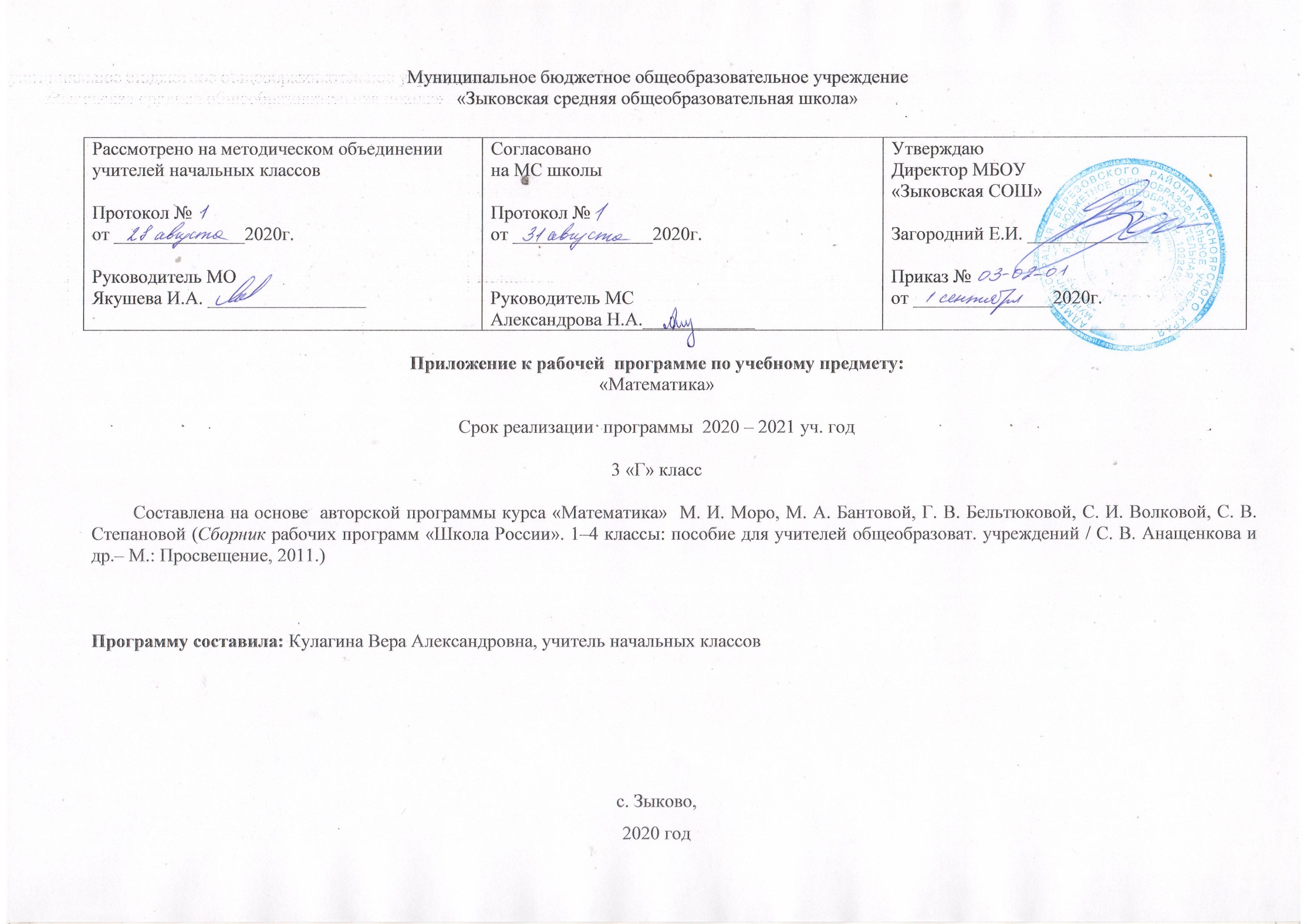 Учебно - тематическое планирование по предмету «Математика» с указанием количества часов, отводимых на освоение каждой темы и с описанием основных видов деятельности.Перечень учебно – методического обеспечения1. Моро М. И. Математика: учебник: 3 класс: в 2 ч. / М. И. Моро и др. – М.: Просвещение, 20152. Моро М. И. Математика: рабочая тетрадь: 3 класс: в 2 ч. / М. И. Моро, С. И. Волкова. – М.: Просвещение, 20183. Сборник рабочих программ «Школа России». 1–4 классы: пособие для учителей общеобразоват. учреждений / С. В. Анащенкова [и др.]. – М.: Просвещение, 2011        4. Ситникова Т.Н..,  Яценко И.Ф. Поурочные разработки по математике к учебному комплекту М.И.Моро и др. 3  класс.- М.: ВАКО, 2014         5. Самостоятельные и контрольные работы по математике.3 класс. – 3-е изд., перераб. – М.: ВАКО, 2017. – 80с.Информационно-коммуникативные средства:Электронное приложение к учебнику «Математика. 3 класс» М. И. Моро и др. (CD).Образовательный портал «Учи.ру»Наглядные пособия:•  Таблицы к основным разделам математики.•  Наборы предметных картинок.•  Абак.•  Таблица разрядов и классов.Материально-технические средства:•  Интерактивная доска.•  Проектор.•  Компьютерная техника.Календарно – тематическое планирование по математике, составленное с учётом календарного учебного графика   на текущий учебный годПриложение 1Встраивание материалов по финансовой грамотности в образовательную программу 3 класса «Математика»Финансовая грамотность: учебное пособие для начальной школы: в 4 частях / [О.Н. Исупова, А.А. Козлова, А.В. Половникова и др.] ; под общ. ред. Е.Л. Рутковской. – Москва: Издательство «Интеллект-Центр», 2018.№Наименования разделовВсего часовОсновные виды учебной деятельностиФорма контроля1Числа от 1 до 100. Сложение и вычитание (продолжение)8чВыполняет сложение и вычитание чисел в пределах 100. Решает уравнения на нахождение неизвестного слагаемого, неизвестного уменьшаемого, неизвестного вычитаемого на основе знаний о взаимосвязи чисел при сложении, при вычитании. Обозначает геометрические фигуры буквами.Решает задачи логического и поискового характера2Числа от 1 до 100. Табличное умножение и деление.Повторение  ( конкретный смысл умножения и деления, таблица умножение на 2 и на 3)Решение задач.  Нахождение зависимости между пропорциональными величинами.Таблица умножения и деления на  4,5,6,7.Таблица Пифагора28ч.Применяет правила о порядке действий в числовых выражениях со скобками и без скобок при вычислениях значений числовых выражений. Вычисляет значения числовых выражений в 2—3 действия со скобками и без скобок. Использует математическую терминологию при чтении и записи числовых выражений. Использует различные приемы проверки правильности вычисления значения числового выражения(с опорой на свойства арифметических действий, на правила о порядке выполнения действий).Анализирует текстовую задачу и выполнять краткую запись задачи разными способами, в том числе в табличной форме.Моделирует зависимости между величинами с помощью схематических чертежей.Решает задачи арифметическими способами.  Сравнивает задачи на увеличение (уменьшение) числа на несколько единиц и на увеличение (уменьшение) числа в несколько раз, приводить объяснения.Составляет план решения задачи.Действует по предложенному или самостоятельно составленному плану.Поясняет ход решения задачи.Выполняет задания логического и поискового характера.Оценивает результаты продвижения по теме, проявлять личностную заинтересованность в приобретении и расширении знаний и способов действий. Анализирует свои действия и управляет ими.Воспроизводит по памяти таблицу умножения и соответствующие случаи деления с числами 2—7.Применяет знания таблицы умножения при выполнении вычислений числовых выражений.Находит число, которое в несколько раз больше (меньше) данного.Выполняет задания творческого и поискового характера. Составляет план успешной игрыСоставляет рассказы, сказки с использованием математических понятий, взаимозависимостей, отношений, чисел, геометрических фигур, математических терминовАнализирует и оценивает составленные сказки с точки зрения правильности использования в них математических элементов.Собирает и классифицирует информацию.Работает в паре. Оценивает результат и ход работы.Воспроизводит по памяти таблицу умножения и соответствующие случаи деления. Применяет знания таблицы умножения при выполнении вычислений.Сравнивает геометрические фигуры по площади.Находит площадь прямоугольника разными способами.Умножает числа на 1 и на 0. Выполняет деление 0 на число, не равное 0.Анализирует задачи, устанавливать зависимости между величинами, составлять план решения задачи, решаеттекстовые задачи разных видов.Чертит окружность (круг) с использованием циркуля.Моделирует различное расположение кругов на плоскости.Классифицирует геометрические фигуры по заданному или найденному основанию.Находит долю величины и величину по ее доле.Сравнивает разные доли одной и той же величины.Описывает явления и события с использованием величин времени. Переводит одни единицы времени в другие.Дополняет задачи-расчеты недостающими данными и решает их.Располагает предметы на плане комнаты по описанию.Работает (по рисунку) на вычислительной машине, осуществляющей выбор продолжения работы.Оценивает результаты освоения темы, проявлять личностную заинтересованность в приобретении и расширении знаний и способов действий.Анализирует свои действия и управляет ими.1. Входная контрольная  работа (стартовый мониторинг)2.Проверочная работа «Внетабличное умножение и деление».3.Контрольная работа за первую четверть3Табличное умножение и деление (продолжение).Таблица умножения и деления на 8 и 9.Доли28чВоспроизводит по памяти таблицу умножения и соответствующие случаи деления. Применяет знания таблицы умножения при выполнении вычислений.Сравнивает геометрические фигуры по площади.Находит площадь прямоугольника разными способами.Умножает числа на 1 и на 0. Выполняет деление 0 на число, не равное 0.Анализирует задачи, устанавливать зависимости между величинами, составлять план решения задачи, решать текстовые задачи разных видов.Чертит  окружность (круг) с использованием циркуля.Моделирует различное расположение кругов на плоскости.Классифицирует геометрические фигуры по заданному или найденному основанию.Находит  долю величины и величину по ее доле.Сравнивает разные доли одной и той же величины. Описывает явления и события с использованием величин времени.Переводит одни единицы времени в другие.Оценивает результаты продвижения по теме, проявлять личностную заинтересованность в приобретении и расширении знаний и способов действий. Анализирует свои действия и управлять ими.1.Проверочная работа «Табличное умножение и деление»2. Проверочная работа «Задачи на умножение и деление»3. Контрольная работа за 1 полугодие4.Математический диктант4Внетабличное умножение и деление.Приемы умножения для случаев вида 23*4, 4*23Приемы деления для случаев вида 78:2, 69:3.Деление с остатком.27ч.Выполняет внетабличное умножение и деление в пределах 100 разными способами.Использует правила умножения суммы на число при выполнении внетабличного умножения и правила деления суммы на число при выполнении деления.Сравнивает разные способы вычислений, выбирать наиболее удобный. Использует разные способы для проверки выполненных действий умножение и делениеРешает уравнения на нахождение неизвестного множителя, неизвестного делимого, неизвестного делителя. Разъясняет смысл деления с остатком, выполнять деление с остатком и проверять правильность деления с остатком.Решает текстовые задачи арифметическим способом.  Вычисляет значение выражений с двумя переменными при заданных числовых значениях входящих в него букв.Решает задачи логического и поискового характера, выполнять задания, требующие соотнесения рисунка с высказываниями, содержащими логические связки: «если не …, то», «если не …, то не …»; выполнять преобразование геометрических фигур по заданным условиям.Составляет и решает практические задачи с жизненными сюжетами. Проводит сбор информации, чтобы дополнять условия задач с недостающими данными, и решать их.Составляет план решения задачи.Анализирует  и оценивает результат работы1.Самостоятельная работа2.Проверочная работа «Внетабличное умножение и деление».3. Проверочная работа в форме теста «Внетабличное умножение и деление. Деление с остатком».5Числа от 1 до 1000. Нумерация13чЧитает и записывает трехзначные числа.Сравнивает трехзначные числа и записывать результат сравнения.Заменяет трехзначное числа суммой разрядных слагаемых. Упорядочивает заданные числа.Устанавливает правило, по которому составлена числовая последовательность, продолжать ее, иливосстанавливать пропущенные в ней числа. Группирует числа по заданному или самостоятельно установленному основанию. Переводит одни единицы массы в другие.Сравнивает предметы по массе.Читает и записывает числа римскими цифрами.Сравнивает позиционную десятичную систему счисления с Римской непозиционной системой записи чисел.Читает записи на циферблатах часов, в оглавлении книг, в обозначении веков, представленные римскими цифрами.Контрольная работа за 3 четверть6Числа от 1 до 1000. Сложение и вычитание.1.Приёмы устного сложения и вычитания в пределах 1000.2.Алгоритмы письменного сложения и вычитания в пределах 1000.10чВыполняет устно вычисления в случаях, сводимых к действиям в пределах 100, используя различные приемы устных вычислений.Сравнивает разные способы вычислений, выбирает удобный.Применяет алгоритмы письменного сложения и вычитания чисел и выполняет эти действия с числами в пределах 1 000.Контролирует пошагово правильность применения алгоритмов арифметических действий при письменных вычислениях.Использует различные приемы проверки правильности вычислений.Различает треугольники по видам (разносторонние и равнобедренные, а среди последних — равносторонние) и называет их.Решает задачи творческого и поискового характера. Проверочная работа «Письменные приёмы сложения и вычитания трёхзначных чисел».7Числа от 1 до 1000. Умножение и деление.1.Приёмы устных вычислений.2.Приём письменного умножения и деления на однозначное число.12чИспользует различные приемы для устных вычислений.Сравнивает разные способы вычислений, выбирает удобный.Различает треугольники: прямоугольный, тупоугольный,остроугольный.Находит их в более сложных фигурахПрименяет алгоритмы письменного умножения и деления многозначного числа на однозначное и выполняет эти действия.Использует различные приемы проверки правильности вычислений, в том числе и калькулятор1.Проверочная работа2.Итоговая контрольная работа по материалам ЦОКО8Итоговое повторение «Что узнали, чему научились в 3 классе»  + проверка знаний.9+1ч.Выполняет сложение, вычитание, умножение и деление чисел в пределах 1000.Решает выражения и уравнения. Обозначает геометрические фигуры буквами.Решает задачи логического и поискового характера.1.Контрольная работа за 4 четверть «Письменные приёмы умножения и деления на однозначное число»2.Проверочная работа. Итоговый мониторинг за 3 класс9ИТОГО136ч№                                                                 ТемаДата планДата фактЧисла от 1 до 100. Сложение и вычитание (продолжение) (8 часов)Числа от 1 до 100. Сложение и вычитание (продолжение) (8 часов)Числа от 1 до 100. Сложение и вычитание (продолжение) (8 часов)Числа от 1 до 100. Сложение и вычитание (продолжение) (8 часов)Устные и письменные приёмы сложения и вычитания. Задачи в два действия.1.09Устные и письменные приёмы сложения и вычитания. Задачи в два действия.2.09Выражения с переменной. Решение уравнений способом подбора.4.09Решение уравнений. Нахождение неизвестного слагаемого.7.09Решение уравнений. Нахождение неизвестного уменьшаемого.8.09Решение уравнений. Нахождение неизвестного вычитаемого.9.09Обозначение геометрических фигур буквами.11.09Закрепление пройденного материала. Решение задач.14.09Числа от 1 до 100.Табличное умножение и деление (продолжение) (28 часов)Числа от 1 до 100.Табличное умножение и деление (продолжение) (28 часов)Числа от 1 до 100.Табличное умножение и деление (продолжение) (28 часов)Числа от 1 до 100.Табличное умножение и деление (продолжение) (28 часов)Конкретный смысл умножения и деления.15.09Входная контрольная работа (стартовый мониторинг)16.09Урок формирующего контроля. Работа над ошибками. Связь между умножением и делением.18.09Таблица умножения и деления на 2. Чётные и нечётные числа.21.09Закрепление изученного материала. Умножение и деление на 2 22.09Таблица умножения и деления на 3.23.09Связь между величинами: цена, количество, стоимость.25.09Связь между величинами: масса одного предмета, количество предметов,  общая масса.28.09Порядок выполнения действий в выражениях со скобками и без скобок.29.09Порядок выполнения действий в выражениях со скобками и без скобок.30.09Закрепление изученного материала.2.10Связь между величинами: расход ткани на одну вещь, количество вещей, общий расход.5.10Таблица умножения и деления на 4.6.10Проверочная работа «Умножение и деление».7.10Урок формирующего контроля. Работа над ошибками. Закрепление изученного материала.9.10 Закрепление изученного материала. Легко ли вести свое дело 12.10Таблица Пифагора. Закрепление.13.10Задачи на увеличение числа в несколько раз.14.10Задачи на уменьшение числа в несколько раз.16.10Задачи на уменьшение числа в несколько раз.19.10Задачи на увеличение числа в несколько раз.20.10Контрольная работа за первую четверть21.10Урок рефлексивного контроля. Работа над ошибками23.10Таблица умножения и деления на 5.26.10Закрепление изученного материала.                                 27.10Таблица умножения и деления на 5. 28.10Задачи на кратное сравнение чисел.30.10Задачи на кратное и разностное сравнение. Проект «Математические сказки».9.11Числа от 1 до 100.Табличное умножение и деление (28 часов)Числа от 1 до 100.Табличное умножение и деление (28 часов)Числа от 1 до 100.Табличное умножение и деление (28 часов)Числа от 1 до 100.Табличное умножение и деление (28 часов)Таблица умножения и деления на 6.10.11Задачи на нахождение четвёртого пропорционального.11.11Таблица умножения и деления на 7.13.11Площадь. Способы сравнения фигур по площади.16.11Единица площади - квадратный сантиметр.17.11Площадь прямоугольника (квадрата).18.11Таблица умножения и деления на 820.11Закрепление изученного материала.23.11Закрепление изученного материала. Самостоятельная работа.24.11Таблица умножения и деления на 9.25.11Единицы площади - квадратный дециметр.27.11Сводная таблица умножения.30.11Проверочная работа «Табличное умножение и деление» 1.12Урок рефлексивного контроля. Работа над ошибками. Закрепление изученного материала.2.12Единицы площади – квадратный метр.4.12Закрепление изученного материала. Единицы площади.7.12Умножение на 1 и на 0.8.12Деление вида a:a, 0:a.9.12Деление вида a:a, 0:a.11.12Задачи в три действия.14.12Проверочная работа в форме теста «Задачи на умножение и деление»15.12Доли. Образование и сравнение долей.16.12Контрольная работа за первое полугодие.18.12Урок рефлексивного контроля. Работа над ошибками. Закрепление. 21.12Круг. Окружность (центр, радиус, диаметр).22.12Задачи на нахождение доли числа и числа по его доли.23.12Единицы  времени: год, месяц, сутки.25.12Закрепление изученного материала. Математический диктант.28.12Числа от 1 до 100. Внетабличное умножение и деление (27 часов)Числа от 1 до 100. Внетабличное умножение и деление (27 часов)Числа от 1 до 100. Внетабличное умножение и деление (27 часов)Числа от 1 до 100. Внетабличное умножение и деление (27 часов)Приёмы умножения и деления для случаев вида 20 х3, 3 х 20, 60 : 3.11.01Приём деления для случаев вида 80 : 20.                                          12.01Умножение суммы на число.13.01Закрепление изученного материала15.01Приёмы умножения для случаев вида 23 х 4, 4 х 23.18.01Закрепление изученного материала.19.01Решение задач на нахождение четвёртого пропорционального.20.01Выражения с двумя переменными. Закрепление22.01Деление суммы на число.25.01Самостоятельная работа «Внетабличное умножение и деление» 26.01Приём деления для случаев вида 78 : 2, 69 : 3.27.01Связь между числами при делении.29.01Проверка деления.1.02Приём деления для случаев вида 87 : 29, 66 : 22.2.02Проверка умножения.3.02Решение уравнений на основе знания связи между компонентами и результатами умножения и деления.5.02Решение уравнений на основе знания связи между компонентами и результатами умножения и деления.8.02Проверочная работа «Внетабличное умножение и деление».9.02Урок рефлексивного контроля. Работа  над ошибками.10.02Деление с остатком. Если нужно взвешивать 12.02Деление с  остатком. Закрепление.15.02Приёмы нахождения частного и остатка. 16.02Приёмы нахождения частного и остатка. Закрепление.17.02Деление меньшего числа на большее.19.02Проверка деления с остатком.22.02Проверочная работа в форме теста «Внетабличное умножение и деление. Деление с остатком».24.02Урок рефлексивного  контроля. Работа над ошибками. Проект «Задачи-расчёты»26.02Числа от 1 до 1000. Нумерация (13 часов)Числа от 1 до 1000. Нумерация (13 часов)Числа от 1 до 1000. Нумерация (13 часов)Числа от 1 до 1000. Нумерация (13 часов)Устная нумерация. 1.03Письменная нумерация. 2.03Разряды счётных единиц. 3.03Натуральная последовательность трёхзначных чисел.5.03Увеличение (уменьшение) числа в 10, 100 раз.9.03Замена числа суммой разрядных слагаемых.10.03Сложение и вычитание на основе десятичного состава трёхзначных чисел.12.03Сравнение трёхзначных чисел.15.03Определение общего числа единиц (десятков, сотен) в числе.16.03Контрольная работа за третью четверть.17.03Урок рефлексивного контроля. Работа над ошибками. Закрепление изученного материала.19.03Римские цифры. Обозначение чисел римскими цифрами.29.03Единицы массы: килограмм, грамм30.03Числа от 1 до 1000. Сложение и вычитание (10 часов)Числа от 1 до 1000. Сложение и вычитание (10 часов)Числа от 1 до 1000. Сложение и вычитание (10 часов)Числа от 1 до 1000. Сложение и вычитание (10 часов)Приёмы устных вычислений для случаев вида 300 + 200, 800 – 600.   31.03Приёмы устных вычислений для случаев вида 450 + 30, 620 – 200.2.04Приёмы устных вычислений для случаев вида 470 + 80, 560 – 90.5.04Приёмы устных вычислений для случаев вида 260 + 310, 670 – 140.6.04Приёмы письменных вычислений.7.04Алгоритм письменного сложения.9.04Виды треугольников: разносторонние и равнобедренные (равносторонние). 12.04Виды треугольников: прямоугольные, остроугольные, тупоугольные.13.04Проверочная работа «Письменные приёмы сложения и вычитания трёхзначных чисел».14.04Урок рефлексивного контроля. Работа над ошибками. Закрепление изученного материала.16.04Числа от 1 до 1000. Умножение и деление (12 часов)Числа от 1 до 1000. Умножение и деление (12 часов)Числа от 1 до 1000. Умножение и деление (12 часов)Числа от 1 до 1000. Умножение и деление (12 часов)Приёмы устных вычислений для случаев вида 180 х 4, 900 : 3.19.04Закрепление изученных приёмов устных вычислений.20.04Приёмы устных вычислений для случаев вида: 800 : 200.21.04Закрепление изученных приёмов устных вычислений. Самостоятельная работа.23.04Приём письменного умножения на однозначное число.26.04Закрепление изученного материала. Проверочная работа.27.04Закрепление изученного материала. Решение задач.28.04  Итоговая контрольная работа по материалам ЦОКО 30.04 Урок рефлексивного контроля. Закрепление изученных приёмов письменных вычислений.3.05Алгоритм письменного умножения на однозначное число.4.05Приём письменного деления на однозначное число.5.05Алгоритм письменного деления на однозначное число.7.05Повторение + проверка знаний (10 часов)Повторение + проверка знаний (10 часов)Повторение + проверка знаний (10 часов)Повторение + проверка знаний (10 часов)Закрепление изученных приёмов письменных вычислений.11.05Контрольная работа за 4 четверть «Письменные приёмы умножения и деления на однозначное число»12.05Урок рефлексивного контроля. Работа над ошибками. Закрепление изученного материала.    14.05Числа от 1 до 1000. Нумерация.    17.05Числа от 1 до 1000. Сложение и вычитание.   18.05Числа от 1 до 1000. Умножение и деление.   19.05Геометрические фигуры и величины.   21.05Проверочная работа. Итоговый мониторинг за 3 класс    24.05Решение текстовых задач. Повторение и закрепление изученного материала25.05Повторение и закрепление изученного материала26.05Возрастная группа3 класс3 класс3 классПримерная датаПредметТема,заявленная впрограмме попредметуТема занятия по финансовойграмотностиТема,заявленная впрограмме попредметуТема занятия по финансовойграмотностиоктябрьМатематикаРешение задач и закрепление материалаЛегко ли вести своё делофевральМатематикаДеление с остаткомЕсли нужно взвешивать